Профилактика туберкулеза – вакцинацияТуберкулез и сегодня продолжает оставаться социально значимым заболеванием.Туберкулезная инфекция – это инфекционное заболевание, вызываемое микобактерией туберкулеза (палочка Коха). 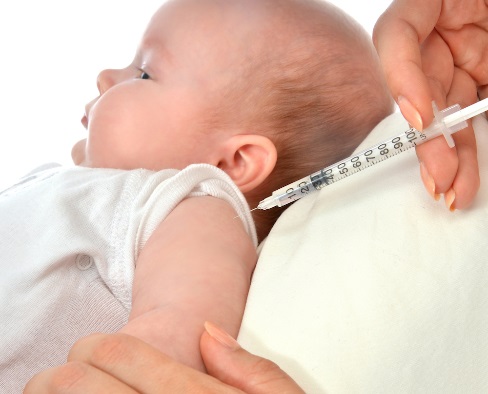 Инфекция поражает чаще всего (в 90,0%) органы дыхания, но может и другие органы и ткани: легкие, почки, глаза, головной мозг, лимфатические узлы, кости, кожу.Основным источником инфекции является больной туберкулезом человек, который выделяет возбудителя при кашле, чихании с капельками мокроты и слюны. Вторым по значимости источником заражения является больной туберкулезом крупнорогатый скот, реже свиньи, птицы и другие животные.		Заразиться туберкулезом может практически любой человек, но наиболее подвержены риску инфицирования лица из группы риска, а также дети раннего возраста, защитные силы которых (неспецифический и специфический иммунитет) еще не развиты.		Заражение происходит через воздух - (аэрогенный, воздушно-капельный путь), а также при употреблении молочных продуктов от больного туберкулезом крупнорогатого скота (алиментарный или пищевой путь).		Основной мерой профилактики туберкулеза у детей была и остается - вакцинация. Более чем шестидесятилетний опыт применения вакцины доказал целесообразность и эффективность этого метода профилактики.Вакцина БЦЖ впервые была получена французскими учеными в 1919 году и уже в 1921 году во Франции проведена первая БЦЖ – вакцинация новорожденному ребенку. В нашей стране массовая вакцинация начала проводиться с 1926 года.	В соответствии с Национальным календарем профилактических прививок в Республике Беларусь обязательная вакцинация против туберкулеза проводится вакциной БЦЖ - М.всем новорожденным детям на 3 - 5 день жизни.Вакцинированный ребенок должен быть изолирован на время выработки иммунитета (1,5 - 2 месяца), если в семье есть больной туберкулезом.Детей, имеющих противопоказания к проведению профилактической прививки, берут под наблюдение и вакцинируют после снятия медицинских противопоказаний.Вакцина БЦЖ - М представляет собой ослабленные (утратившие способность вызывать заболевание) микобактерии и используется для щадящей активной профилактики туберкулеза. Микобактерии штамма БЦЖ - М, размножаясь в организме привитого, приводят к развитию длительного специфического иммунитета. У привитого от туберкулеза ребенка через 4 - 6 недель после введения вакцины появляется папула размером 5 - 10 мм, а через год рубчик, который свидетельствует об успешно проведенной вакцинации и о наличии у 90 - 95% вакцинированных сформированного  иммунитета. Внутрикожная БЦЖ - М вакцинация признана во всем мире основным методом специфической профилактики туберкулеза. Вакцина стимулирует выработку не только специфического противотуберкулезного иммунитета, защищая от первичного туберкулеза, предотвращая развитие тяжелых форм - милиарного туберкулеза, туберкулезного менингита, но и усиливает естественную устойчивость детского организма к другим инфекциям. К специфической профилактике туберкулеза также относят раннюю диагностику туберкулеза с помощью проб Манту или Диаскинтеста.Важной составляющей в профилактике туберкулеза являются также мероприятия, направленные на повышение защитных сил организма ребенка: занятия физической культурой и спортом, закаливающие процедуры, прогулки на свежем воздухе, соблюдение правил личной гигиены.Помните, лучшее средство защиты – это профилактика!         Будьте внимательны к здоровью своего ребенка!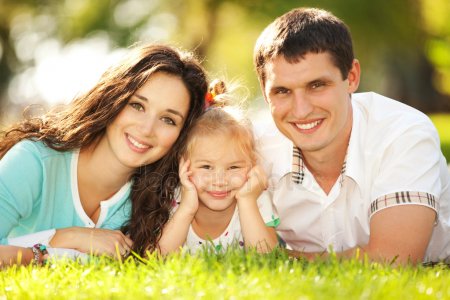 ВСЕМИРНЫЙ ДЕНЬ БОРЬБЫ С ТУБЕРКУЛЕЗОМВсемирный день борьбы с туберкулезом отмечается по решению ВОЗ ежегодно 24 марта.Всемирный день борьбы с туберкулезом(World Tuberculosis Day) отмечается по решению Всемирной организации здравоохранения (ВОЗ) ежегодно 24 марта — в день, когда в 1882 году немецкий микробиолог Роберт Кох (Robert Koch) объявил о сделанном им открытии возбудителя туберкулеза.Цель проведения информационной кампании – привлечение внимания общества к проблемам противотуберкулезной работы, информирование населения о заболеваемости и мерах ее профилактики. Всемирный день борьбы с туберкулезом предоставляет платформу для пациентов, членов их семей, неравнодушных к данной проблеме граждан, организаций гражданского общества, медицинских работников, вовлеченных в оказание медицинской помощи пациентам с туберкулезом, лиц, формирующих политику в области здравоохранения, партнеров в области развития и других заинтересованных сторон и обсудить наиболее актуальные вопросы в организации диагностики и лечения туберкулеза. Фтизиатрическая служба страны при поддержке ВОЗ обращает особое внимание к объединению усилий по борьбе со стигматизацией, дискриминацией и социальным отчуждением и преодолению препятствий в доступе к качественной фтизиатрической медицинской помощи. 
Это является непременным условием для выполнения задачи по ликвидации туберкулеза к 2030 г. в рамках Целей ООН в области устойчивого развития и Стратегии ВОЗ по ликвидации туберкулеза. По данным Всемирной организации здравоохранения: туберкулез (ТБ) является одной из 10 ведущих причин смерти в мире и является главной причиной смертности ВИЧ-позитивных людей;в 2017 году туберкулезом заболели 10 миллионов человек, и 1,6 миллиона человек (в том числе 0,3 миллиона человек с ВИЧ) умерли от этой болезни;по оценкам, в 2017 году 1 миллион детей заболели туберкулезом, и 230 000 детей умерли от него (включая детей с ВИЧ-ассоциированным туберкулезом);туберкулез с множественной лекарственной устойчивостью (МЛУ-ТБ) по-прежнему представляет кризис в области общественного здравоохранения. По оценкам ВОЗ, произошло 558 000 новых случаев туберкулеза с устойчивостью к рифампицину ― самому эффективному препарату первой линии, ― из которых в 82% случаев был МЛУ-ТБ.По оценкам, за период с 2000 по 2017 г. благодаря диагностике и лечению туберкулеза было спасено 54 миллиона человеческих жизней. 
За последние годы наша страна достигла значительных успехов в борьбе с туберкулезом: заболеваемость туберкулезом в 2017 году – 29,4, в 2018 – 25,2 на 100 тыс. человек (снижение – 14,3%). Рецидивы туберкулеза в 2017 году – 5,5, в 2018 – 4,9 на 100 тыс. человек (снижение – 11,0%). Эффективность лечения лекарственно-чувствительного туберкулеза возросла до 87,6%, МЛУ-ТБ до 75,5% в 2018 (в 2017 – 67,9%), охват АРВ-терапией пациентов с ВИЧ-ассоциированным туберкулезом возрос до 93%. 
Новые схемы химиотерапии получают более 1 067 пациентов, 327 пациентов завершили лечение с эффективностью 78%. Впервые за многие годы в 2018 произошло уменьшение количества пациентов, находившихся на паллиативном лечении на 36% в сравнении с 2017 годом (843 – 2017, 304 – 2018). Этим пациентам назначены новые эффективные лекарственные средства, что позволило снизить бремя туберкулезной инфекции в обществе. 
Бактериологическое подтверждение диагноза туберкулеза возросло до 89,4% (2018 году), в РНПЦ с использованием видеоторакоскопии до 95,7%, при рецидивах – до 99,6%. По инициативе Министерства здравоохранения Республики Беларусь в 2018 реализован и продолжается в 2019 пилотный проект пациент ориентированного контролируемого лечения туберкулеза в амбулаторных условиях и совершенствования фтизиатрической службы по клинико-затратным группам в Брестской области, в рамках которого достигнута централизация службы, аккумулирование финансовых средств на уровне областного противотуберкулезного диспансера, возможность самостоятельно перераспределять сэкономленные ресурсы, в том числе со стационарного на амбулаторный этап лечения, а также обеспечена ориентированная на нужды пациента модель оказания противотуберкулезной помощи в амбулаторных условиях и финансовая заинтересованность медицинских работников в лечении пациентов с туберкулезом. Указанный положительный опыт с 2019 года внедряется во все регионы страны. Задачи на 2019 год: Обеспечить реализацию подпрограммы «Туберкулез» ГП «Здоровье народа и демографическая безопасность».Обеспечить внедрение нового проекта международной технической помощи гранта Глобального фонда «Укрепление национальной системы профилактики, лечения, ухода и поддержки в связи с ВИЧ и туберкулезом в Республике Беларусь»Обеспечить организационное сопровождение и анализ эффективности реализации пациент ориентированного контролируемого лечения туберкулеза в амбулаторных условиях и совершенствования фтизиатрической службы по клинико-затратным группам в регионах республики.Обеспечить быструю диагностику ТБ и эффективное лечение новыми ПТЛС.Продолжить работу по оптимизации и реструктуризации коечного фонда, количества лабораторий 2-го уровня.Продолжить совершенствование и обновление нормативной базы.Материал взят с сайта Министерства здравоохранения Республики Беларусь:http://minzdrav.gov.by/ru/novoe-na-sayte/vsemirnyy-den-borby-s-tuberkulezom/